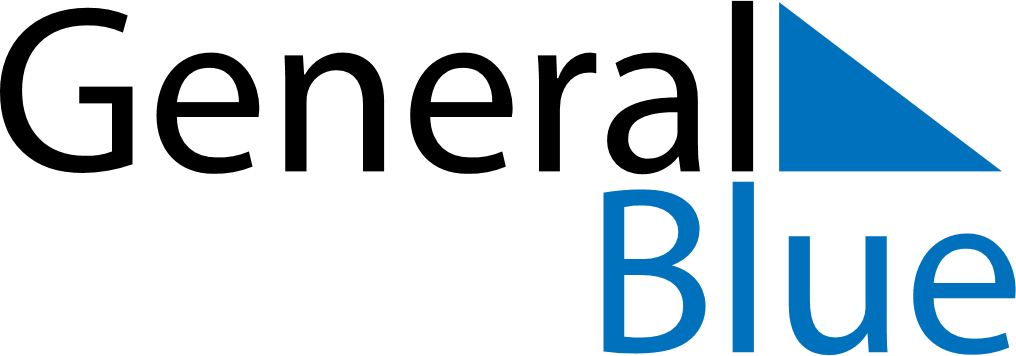 June 2024June 2024June 2024June 2024June 2024June 2024June 2024Krokom, Jaemtland, SwedenKrokom, Jaemtland, SwedenKrokom, Jaemtland, SwedenKrokom, Jaemtland, SwedenKrokom, Jaemtland, SwedenKrokom, Jaemtland, SwedenKrokom, Jaemtland, SwedenSundayMondayMondayTuesdayWednesdayThursdayFridaySaturday1Sunrise: 3:10 AMSunset: 10:49 PMDaylight: 19 hours and 39 minutes.23345678Sunrise: 3:08 AMSunset: 10:52 PMDaylight: 19 hours and 44 minutes.Sunrise: 3:06 AMSunset: 10:54 PMDaylight: 19 hours and 48 minutes.Sunrise: 3:06 AMSunset: 10:54 PMDaylight: 19 hours and 48 minutes.Sunrise: 3:04 AMSunset: 10:56 PMDaylight: 19 hours and 52 minutes.Sunrise: 3:02 AMSunset: 10:59 PMDaylight: 19 hours and 56 minutes.Sunrise: 3:00 AMSunset: 11:01 PMDaylight: 20 hours and 0 minutes.Sunrise: 2:58 AMSunset: 11:03 PMDaylight: 20 hours and 4 minutes.Sunrise: 2:57 AMSunset: 11:05 PMDaylight: 20 hours and 8 minutes.910101112131415Sunrise: 2:55 AMSunset: 11:07 PMDaylight: 20 hours and 11 minutes.Sunrise: 2:54 AMSunset: 11:08 PMDaylight: 20 hours and 14 minutes.Sunrise: 2:54 AMSunset: 11:08 PMDaylight: 20 hours and 14 minutes.Sunrise: 2:53 AMSunset: 11:10 PMDaylight: 20 hours and 17 minutes.Sunrise: 2:52 AMSunset: 11:12 PMDaylight: 20 hours and 20 minutes.Sunrise: 2:51 AMSunset: 11:13 PMDaylight: 20 hours and 22 minutes.Sunrise: 2:50 AMSunset: 11:14 PMDaylight: 20 hours and 24 minutes.Sunrise: 2:49 AMSunset: 11:15 PMDaylight: 20 hours and 26 minutes.1617171819202122Sunrise: 2:48 AMSunset: 11:16 PMDaylight: 20 hours and 27 minutes.Sunrise: 2:48 AMSunset: 11:17 PMDaylight: 20 hours and 29 minutes.Sunrise: 2:48 AMSunset: 11:17 PMDaylight: 20 hours and 29 minutes.Sunrise: 2:48 AMSunset: 11:18 PMDaylight: 20 hours and 30 minutes.Sunrise: 2:48 AMSunset: 11:19 PMDaylight: 20 hours and 30 minutes.Sunrise: 2:48 AMSunset: 11:19 PMDaylight: 20 hours and 31 minutes.Sunrise: 2:48 AMSunset: 11:19 PMDaylight: 20 hours and 31 minutes.Sunrise: 2:48 AMSunset: 11:19 PMDaylight: 20 hours and 31 minutes.2324242526272829Sunrise: 2:49 AMSunset: 11:19 PMDaylight: 20 hours and 30 minutes.Sunrise: 2:49 AMSunset: 11:19 PMDaylight: 20 hours and 29 minutes.Sunrise: 2:49 AMSunset: 11:19 PMDaylight: 20 hours and 29 minutes.Sunrise: 2:50 AMSunset: 11:19 PMDaylight: 20 hours and 28 minutes.Sunrise: 2:51 AMSunset: 11:18 PMDaylight: 20 hours and 27 minutes.Sunrise: 2:52 AMSunset: 11:18 PMDaylight: 20 hours and 25 minutes.Sunrise: 2:53 AMSunset: 11:17 PMDaylight: 20 hours and 24 minutes.Sunrise: 2:54 AMSunset: 11:16 PMDaylight: 20 hours and 21 minutes.30Sunrise: 2:56 AMSunset: 11:15 PMDaylight: 20 hours and 19 minutes.